                                                                                                  ВЫПУСК: АПРЕЛЬ 2023 года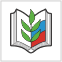 ВЕРХ-ИСЕТСКАЯ РАЙОННАЯ ОРГАНИЗАЦИЯ ПРОФСОЮЗА РАБОТНИКОВ НАРОДНОГО ОБРАЗОВАНИЯ И НАУКИ РФОб отзыве заявления об увольнениипо собственному желанию? Можно ли отозвать заявление об увольнении по собственному желанию?ОТВЕТ: отозвать заявление можно согласно ст. 80 ТК РФ, но есть исключения:Если работник написал заявление об увольнении по собственному желанию и передумал увольняться, он может до истечения срока увольнения при ознакомлении с приказом об увольнении либо в любое время после ознакомления с приказом, но до конца последнего рабочего дня. Любые препятствия для реализации права на отзыв заявления об увольнении со стороны работодателя являются незаконными.Если в последний рабочий день работник не работает и его с приказом не ознакомили, то отозвать заявление об увольнении можно до конца календарного дня, на который приходится день увольнения.Чтобы забрать заявление об увольнении необходимо с соответствующей устной просьбой обратиться к работодателю либо к специалисту по работе с персоналом. Если работник не получил оригинал своего заявления, то следует его отозвать письменно. Если работодатель не желает регистрировать ваше заявление об отзыве заявления об увольнении, то заявление на отзыв можно направить заказным письмом. ? Если работник написал заявление на увольнение, а потом решил остаться на работе, отзыв отправил работодателю по почте. Работника все равно уволили, так как уведомление работодатель не получил. Можно ли признать такое увольнение незаконным?ОТВЕТ: Да, считают суды. Это отражено в Апелляционном определении Московского городского суда от 26.03.2019 по делу № 33-13052/2019 ? Как быть в ситуации, когда работник написал заявление на отпуск с последующим увольнением, ему успели выдать трудовую книжку, однако в отпуске работник передумал увольняться?ОТВЕТ: При предоставлении отпуска с последующим увольнением при расторжении трудового договора по инициативе работника этот работник име5ет право отозвать своё заявление об увольнении до дня начала отпуска, если на его место не приглашён в порядке перевода другой работник в силу ч.4 ст. 127 ТК РФ.        Работник, подавший заявление о предоставлении отпуска с последующим увольнением по собственному желанию, уже с первого дня отпуска не может поменять свое решение (определение Конституционного Суда Российской Федерации от 25.01.2007г. № 131-О-О, письмо Роструда от 24.12.2007 № 5277-6-1)